HALAMAN PENGESAHANJudul Tugas Akhir:BEACHSIDE RESORT DENGAN PENDEKATAN NEO-VERNAKULAR DI PANTAI KRAKAL, DIYOleh:Abdalla Vebriano AdrianNIM. 21020118130130Telah berhasil dipertahankan di hadapan Tim Penguji dan diterima sebagai bagian persyaratan yang diperlukan untuk memperoleh gelar Sarjana Arsitektur pada Program Studi Sarjana Arsitektur, Departemen Arsitektur, Fakultas Teknik, Universitas DiponegoroSemarang, 1 April 2022Tim Dosen,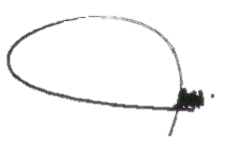 Pembimbing:	Septana Bagus Pribadi S.T., M.T. 	[ …………………. ] 	NIP. 197609112002121001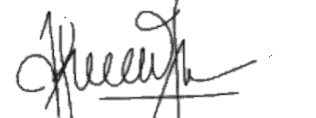 	Masyiana Arifah Alfia Riza, S.T., M. Arch	[ …………………. ]	NIP. 199205042019032023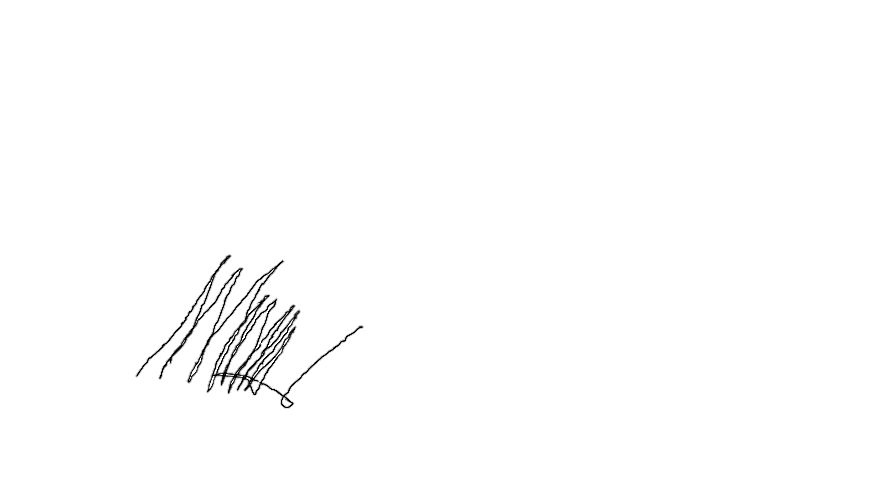 Penguji:	Prof. Dr. Ir. Erni Setyowati M.T.	[ …………………. ] 	NIP. 196704041998022001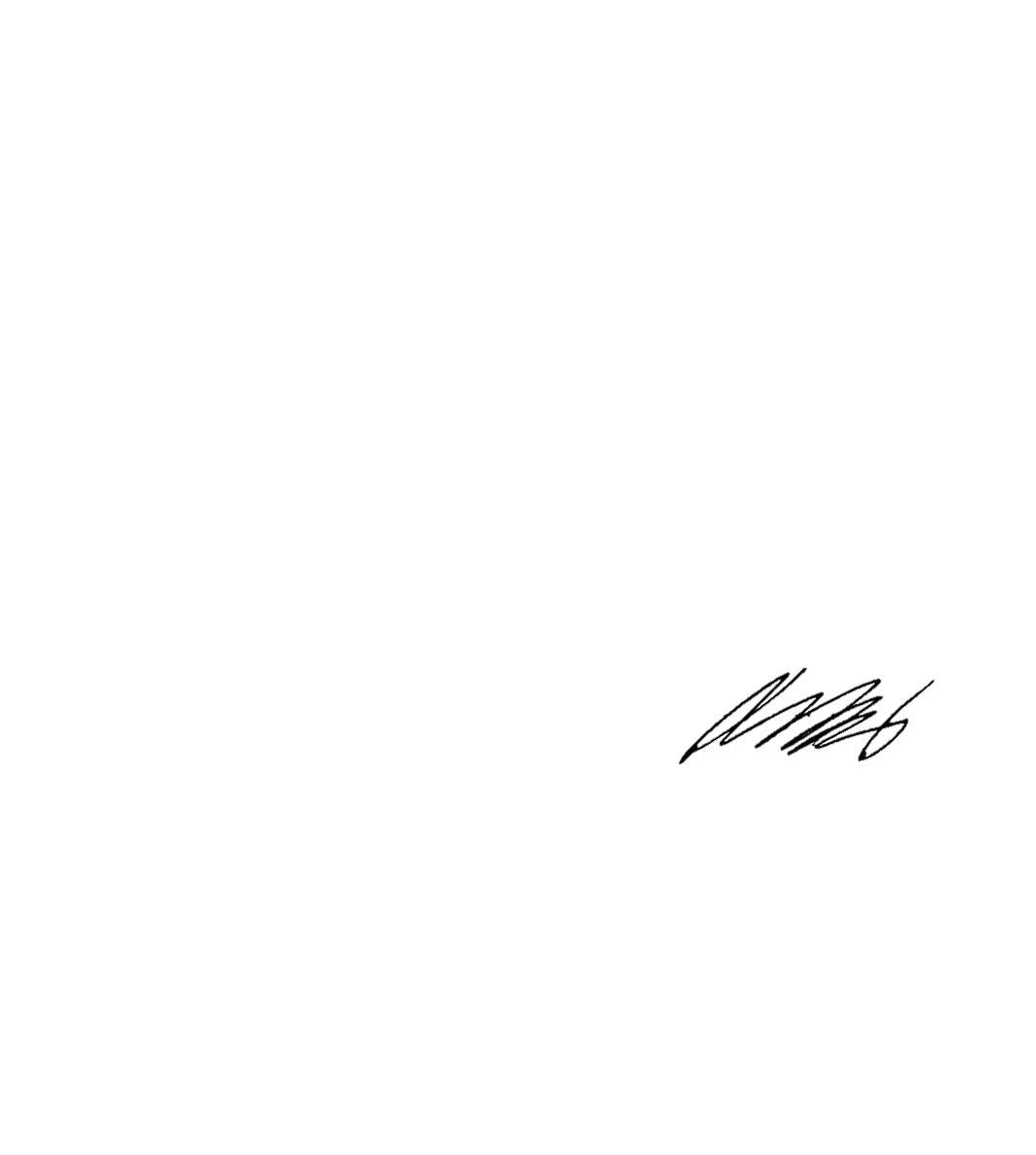 	Prof. Ir. Edy Darmawan M.Eng.	[ …………………. ]	NIP. 195511081983031002	Septana Bagus Pribadi S.T., M.T.	[ …………………. ]	NIP. 197609112002121001Mengetahui,Ketua Program Studi Sarjana Arsitektur,Departemen Arsitektur, Fakultas Teknik,Universitas DiponegoroProf. Dr. Ir. Erni Setyowati, M.T.NIP. 196704041998022001